中建四局土木工程有限公司2024届校园招聘空中宣讲会宣讲时间：2023年xx月xx日会议地址：腾讯会议（会议号：98845877995）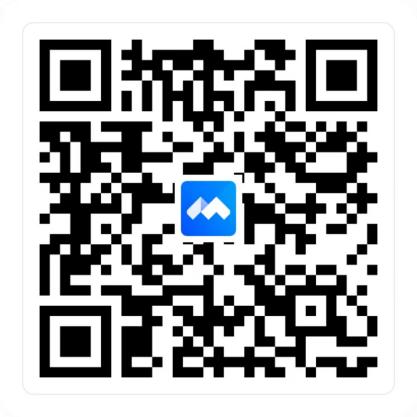 一、单位简介中建四局土木工程有限公司是世界500强企业第13强“中国建筑集团有限公司”直属主力工程局中建四局下设的全资子企业，2018年7月在深圳南山区注册成立，拥有房屋建筑、市政工程双一级资质，下设深圳、东莞、总承包、路桥、市政、轨道交通事业部六家主力单位，形成“1+6+n”即1个总部，6家分公司，n个事业部的格局，实行“一主两翼多支点”战略布局，立足粤港澳大湾区为主战场、全面开拓华东、西南区域，面向全国开展经营活动，在建项目遍及国内众多省份和地区。土木公司现有员工3000余人，一级建造师200余人，中高级职称700余人，自2018年成立以来实现合同额超1500亿，营业收入超600亿的规模。公司外拓市场，内强管理，实现了基础设施、房建、海外市场“三驾马车”并驾齐驱，显示出了强大的竞争力和发展潜能，走出了一条极具特色的跨越式发展之路。如今，公司正以“变革图强、提质发展”为引领，全力开启二次创业新征程。二、招聘要求1.专业要求建筑施工类：土木工程、安全工程、道路工程、桥梁工程、地下空间、测绘工程、力学类、水利类、环境工程、市政工程、交通工程、建筑学、城乡规划等；工程造价类：工程管理、工程造价等；机械电气类：机械设计制造及自动化、电气工程类等；财务管理类：会计学、财务管理、审计学等；职能管理类：法学、中文、新闻、人力资源管理、公共事业管理类、马克思主义理论等。2.招聘条件（1）本科及以上学历的2024年应届毕业生，所学专业符合岗位要求所需；（2）没有违规记录，无挂科；（3）善于沟通，执行力强，认可中建四局企业文化，有志投身建筑行业；积极主动，逻辑思维、语言表达能力强；（4）活跃于学生会、社团等学生组织，有组织策划活动的经验者优先考虑。3.工作地点广东、广西、海南、浙江、江苏、湖北三、培养和发展我们成立了“三唯学堂”，负责系统化培训体系打造，网络学习平台搭建，培训项目实施，培训课程开发等。基于此，我们打造了“领航、领英、领创”一站式的人才培养制度，让员工在企业找到自己的坐标和方向。1.领航计划（1-3年）：“2+4+6”培养模式，帮助新员工融合发展，养成组织认知，确立职业航向，让员工心有所属、才有所用、劳有所获。2.领英计划（4-6年）：助力骨干员工稳健发展，给空间，配资源，使其专业精、心态稳、能力强。3.领创计划（7-9年）：引领高创能群体纵深发展，管创、技创、能创并进。四、薪酬待遇土木公司建立了行业内80分位的福利薪酬体系，提供具有地区竞争力的薪酬回报，主要由三部分组成：基本工资+津补贴+奖金福利，新员工见习期收入10万+，转正后可获得绩效奖金和项目奖金，收入将会大幅提高。1.基本工资：岗位工资+职级工资。2.津补贴：通讯补贴、住房补贴、工龄补贴、施工津贴、高温补贴、持证津贴等各种津补贴。3.绩效奖金：季度绩效奖金、年度绩效奖金、项目兑现奖、项目履约奖、专项奖励等。4.其他福利：六险二金（补充医疗险、企业年金）、深圳集体户、防暑降温费、员工食堂、定期体检、技能培训、继续教育、节日慰问、带薪年休假、婚丧假、产假、病假等。五、校招流程1.中国建筑集团统一考试：扫描二维码登录中建四局2024届校园招聘统一门户进行账号注册，根据指引仔细阅读考试流程及说明完成“中国建筑高校毕业生接收考试”。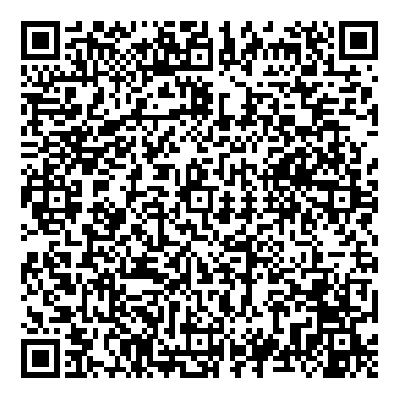 注意事项：①中国建筑集团统一考试是参与中国建筑集团校园招聘的第一步,所有参与中国建筑集团旗下各级子企业面试的应届毕业生必须要具备有效的统一考试成绩，统一考试成绩在中国建筑集团下属各级子企业通用；②中国建筑集团统一考试共分为两轮(第一轮测试和第二轮测试),所有考生必须参加完两轮测试才可取得有效成绩;③第一轮测试在报名成功后15天内可随时作答，第二轮测试必须在要求的时间内作答，两轮测试均需要通过点击邮件内的链接进行作答。2.简历投递：招聘会现场递交简历或扫描二维码线上投递或将简历投递至邮箱。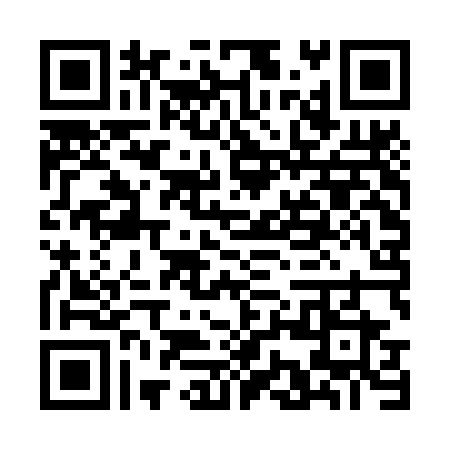 收到简历后我们会第一时间进行筛选，如果简历筛选通过，HR将以电话或者电子邮件的方式与你取得联系。3.其他就业手续：就业协议签订相关工作，我们将积极配合各高校及时办理。六、联系方式：联系人：王经理联系方式：18851453596邮箱：wangqiwei@cscec.com